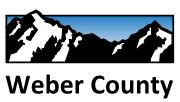 Weber County Agricultural Building Permit Exemption ApplicationQualifying Conditions:Please verify compliance with each applicable statement below with your initials to show that the requirements for an agricultural exemption have been met:X	 The proposed structure will be used only for “agricultural use” as defined in this application.X	 The proposed structure will be used “not for human occupancy” as defined in this application.X	 The proposed structure will not include electrical, plumbing, or other mechanical work.	 The proposed structure will include electrical, plumbing, or other mechanical work and required 	 	 building permits have been obtained._X_____ The building is proposed to be on a subdivided lot of at least 2 acres or more, or is located on an parcel that is not a part of a subdivision. _X_____ The proposed structure shall be used solely in conjunction with an onsite agricultural use.X	 A site plan showing the proposed structure’s location on the parcel, setbacks from other structures on 	the parcel, and setbacks from property lines has been submitted.	 Will the proposed structure be located on property included in an Agricultural Protection Area created 	 under Title 17 Chapter 41, Agricultural and Industrial Protection Areas, of the Utah Code?I certify that the proposed building, located at the address listed above, will be used solely in conjunction with agricultural use, and will not be used for human occupancy. I also understand that any plumbing, electrical of mechanical work in conjunction with this building is not exempt from obtaining a Building Permit.Trent Wangsgard								Owner’s Signature 		01/07/2022					Trent Wangsgard		DatePrint nameUtah State Code References:Utah State Code: Title 15A Chapter 1 Section 204 (15A-1-204) Adoption of State Construction Code - Amendments by commission - Approved codes – ExemptionsUtah Code Definitions:Section 15A-1-202(1) “Agricultural Use” means a use that relates to tilling of soil and raising of crops, or keeping or raising domestic animals.Section 15A-1-202(10) “Not for Human Occupancy” means the use of a structure for purposes other than protection or comfort of human beings, but allows for people to enter the structure for maintenance and repair, and care of livestock, crops, or equipment intended for agricultural uses which are kept there.Weber County Zoning Ordinance Definitions:Agricultural Parcel: A single parcel of land, at least 5.0 acres in area if vacant, or 5.25 acres with a residential dwelling unit. This definition needs to be fulfilled in order to qualify for the agricultural building exemption.Owner’s Name: Trent WangsgardOwner’s Name: Trent WangsgardOwner’s Name: Trent WangsgardDate: 1/07/2022Date: 1/07/2022Phone Number 435-232-5736Phone Number 435-232-5736Owner’s Mailing Address 1370 E Preston Dr., Alpine, UT 84004Owner’s Mailing Address 1370 E Preston Dr., Alpine, UT 84004Owner’s Mailing Address 1370 E Preston Dr., Alpine, UT 84004Owner’s Mailing Address 1370 E Preston Dr., Alpine, UT 84004Owner’s Mailing Address 1370 E Preston Dr., Alpine, UT 84004Owner’s Mailing Address 1370 E Preston Dr., Alpine, UT 84004Owner’s Mailing Address 1370 E Preston Dr., Alpine, UT 84004Property Building Address: 468 S 8300 E, Huntsville, UT 84317Property Building Address: 468 S 8300 E, Huntsville, UT 84317Property Building Address: 468 S 8300 E, Huntsville, UT 84317Property Building Address: 468 S 8300 E, Huntsville, UT 84317Property Building Address: 468 S 8300 E, Huntsville, UT 84317Property Building Address: 468 S 8300 E, Huntsville, UT 84317Property Building Address: 468 S 8300 E, Huntsville, UT 84317Parcel ID Number: 21-167-0001Parcel Area (Acres): 6.01ZoningZoningBuilding Footprint: 30x50Building Footprint: 30x50Building Height: 21’4”Description/Use of Structure: Will be using building for storage of equipment, supplies, hay, and animals. Description/Use of Structure: Will be using building for storage of equipment, supplies, hay, and animals. Description/Use of Structure: Will be using building for storage of equipment, supplies, hay, and animals. Description/Use of Structure: Will be using building for storage of equipment, supplies, hay, and animals. Description/Use of Structure: Will be using building for storage of equipment, supplies, hay, and animals. Description/Use of Structure: Will be using building for storage of equipment, supplies, hay, and animals. Description/Use of Structure: Will be using building for storage of equipment, supplies, hay, and animals. 